Revista Presei17 mai 2013Romania liberaBanii pentru nou-născuţii cu probleme au fost TĂIAŢI17 Mai 2013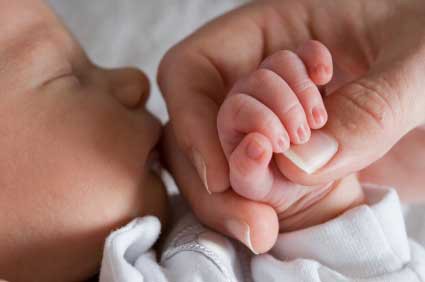 Banii pentru nou-născuţii cu probleme au fost TĂIAŢI Foto: blog.farmacianaturii.roBebeluşii născuţi prematur au rămas fără banii alocaţi de Ministerul Sănătăţii prin programul "Mama şi copilul".Banii au fost tăiaţi pentru că ministerul a centralizat licitaţiile., transmite B1TV.Dacă până acum sumele erau alocate acolo unde era nevoie, în momentul de faţă, prin  centralizarea licitaţiilor, aceşti bani sunt daţi abia după ce se organizează aceste licitaţii.Mai exact, banii sunt pur şi simplu opriţi, iar mii de copii cu probleme  rămân în voia sorţii. CurentulCazul copilului din Olt pus de tată să ridice greutăți ar putea ajunge în atenția ParchetuluiDirecția pentru Protecția Copilului ar putea sesiza Parchetul în cazul copilului de 8 ani din Olt cunoscut drept „Micul Hercule“ și devenit celebru după ce a ridicat greutăți impresionante și a mers în mâini, reprezentanții DGASPC spunând că tatăl acestuia ar putea fi cercetat pentru rele tratamente.
Cazul lui Giuliano Stroe, în vârstă de 8 ani, și al fratelui mai mic al acestuia, din localitatea Icoana (Olt), a intrat în atenția Direcției Generale de Asistență Socială și Protecția Copilului (DGASPC) Olt în urmă cu câteva luni, după ce pe Internet au fost postate filmulețe în care cei doi copii sunt puși de tatăl lor să facă exerciții de forță foarte dificile. Potrivit reprezentanților DGASPC Olt, în acest caz a fost făcută o anchetă, iar cel mai probabil va fi sesizat Parchetul. „Cel mai probabil săptămâna viitoare vom sesiza Parchetul în cazul celor doi copii. Practic, se va depune o plângere penală împotriva tatălui, pentru rele tratamente aplicate minorului. Trebuie să se stabilească dacă exercițiile fizice grele și medicamentele administrate au dus la stagnarea creșterii în înălțime a copiilor. Nu ne mai deplasăm acolo pentru că familia nu ne pemite. Ultima dată am mers cu Poliția și nu au fost de acord părinții să continuăm ancheta socială“, a declarat, joi, Cristian Lungu, director adjunct al DGASPC Olt.  Miercuri, pe Internet a fost postat un nou filmuleț în care Giuliano Stroe și fratele său apar cu lanțuri înfășurate de gât și de mâini, trăgând după ei un câine legat cu același lanț. Primul care apare este Giuliano, care, după ce trage după el câinele în lanțuri, renunță la lanțuri și face 17 flotări la bară, fiind numărat de către tatăl său. Același scenariu se repetă apoi și în cazul fratelui mai mic al lui Giuliano.
Giuliano Stroe a intrat în Cartea Recordurilor de la vârsta de 5 ani, când familia sa era stabilită în Italia. Atunci, băiețelul a impresionat juriul și audiența unei emisiuni TV din Italia mergând în mâini, foarte rapid, pe o distanță de 10 metri. „Merge cu mine la sala de antrenamente de când s-a născut. L-am luat mereu cu mine la antrenamente“, declara Iulian Stroe.  Bărbatul susținea că băiețelul nu este în niciun pericol la antrenamente: „Eu însumi m-am antrenat foarte mult toată viața. El (Giuliano, n.r.) nu are voie să facă exerciții pe cont propriu. E doar un copil. Dacă obosește, mergem și ne jucăm“. Giuliano este cel mai mare dintre cei patru copii ai familiei Stroe. Copilul este mult mai scund față de colegii săi, iar tatăl i-a înălțat scaunul de la școală cu 10 centimetri pentru că nu ajungea la bancă să scrie. 
Inspectorii DGASPC Olt au cerut, în cadrul anchetei declanșate în acest caz, și evaluări medicale pentru a se stabili dacă antrenamentele intensive le-au afectat copiilor dezvoltarea. Evaluările inițiale au arătat că atât Giuliano, cât și fratele său mai mic, Claudio, suferă de nanism, dar nu ar avea afecțiuni psihice cauzate de tratamentul la care sunt supuși de tată, însă DGASPC Olt a solicitat noi evaluări de la Institutul Parhon din București.Cronica romanaPremierul, despre deblocarea angajărilorRegula de angajare în sistemul bugetar a unei singure persoane la şapte posturi vacantate va fi abrogată când va exista un consens pentru desfiinţarea posturilor neocupate, acord care nu există deoarece eliminarea acestor posturi va conduce şi la “căderea” şefilor de direcţie, afirmă premierul Ponta.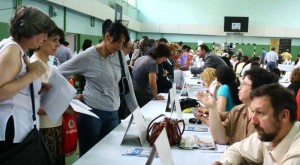 Întrebat de jurnalişti când va abroga ordonanţa aprobată de Guvernul Boc şi care blochează angajările în sistemul bugetar, impunând angajarea unei singure persoane la şapte posturi vacantate, premierul a afirmat că acest lucru va fi posibil atunci când se va înţelege “cu toţi”, informează Mediafax.“Când mă înţeleg cu toţi, că d-aia nu am reuşit s-o abrog, când mă-nţeleg cu toţi să desfiinţăm toate posturile neocupate. Altfel ce se întâmplă? FMI zice aşa: «Tu deblochezi, nu mai faci 1 la 7 şi începi şi îi angajezi pe toate posturile alea neocupate», ceea ce înseamnă că creştem deodată cu 200.000 de angajaţi. E simplu. Dar acum nu m-am înţeles cu toţi, că nu vor toţi. Ei acum sunt şefi de direcţie. Un şef de direcţie cu zece angajaţi, din care doar patru sunt cu adevărat, şase nu sunt, sunt posturi blocate, şi dacă ei desfiinţează, cum spun eu, posturile blocate, cad şefii. Nu există consens. Îi mai las eu un pic şi până la urmă tot aşa o fac”, a spus Ponta.În 2009, Guvernul a decis prin ordonanţă de urgenţă, în urma negocierilor cu FMI, să suspende ocuparea prin concurs sau examen a posturilor vacante din administraţie şi să permită angajarea unui singur funcţionar la şapte posturi vacantate, excepţii fiind acceptate doar pentru funcţiile de conducere, înalţi funcţionari şi administraţii subdimensionate.Interdicţia a fost prelungită anual, până în prezent.În urma ultimelor negocieri cu Fondul Monetar Internaţional, Guvernul a decis să continue şi în următorii ani să reducă numărul de salariaţi în sectorul public, prin angajarea unei singure persoane la şapte posturi vacantate, sistem care va fi însă aplicat cu mai multă flexibilitate pentru ca blocajele generate de lipsa de personal să fie eliminate.La finele anului trecut, fostul ministru al Finanţelor Florin Georgescu declara că unele ministere sau instituţii ar putea să facă angajări peste nivelul negociat cu instituţiile financiare, dar pe ansamblul personalului bugetar se va păstra regula o angajare la şapte plecări.
AdevarulGrapini spune că a înaintat ministrului Educaţiei propunerea de mărire a vacanţei de vară a elevilor. Maria Grapini susţine propunerea patronatelor din turism de prelungire a vacanţei de vară Ministrul delegat pentru IMM-uri, mediu de afaceri si turism, Maria Grapini, este de acord cu propunerea patronatelor din turism de prelungire a vacanţei de vară a elevilor şi susţine că a înaintat, în acest sens, o scrisoare către Ministerul Educaţiei. ŞTIRI PE ACEEAŞI TEMĂ 30 de minute de mişcare la grădiniţă şi număr dublu de ore de sport la... PUBLICITATE Finala UEFA Champions League http://unicredit-tiriac.ro/ucl/contul-de-salariu.html Castiga 2 bilete la Finala UEFA Champions League cu UniCredit Tiriac Bank!   „Eu mergeam spre litoral şi scrisoarea a plecat de la mine de la secretariat către ministrul Educaţiei, în care am solicitat vacanţele, aşa cum le-aţi cerut dumneavoastră. Dar nu mă pot băga totuşi în strategia ministerului Educaţiei, însă am explicat de ce am solicitat acest lucru. Pentru că nu pierde nimeni, şi noi am făcut începerea şcolii la 15 septembrie şi nu cred că se întâmpla ceva. Eu, ca studentă, veneam pe litoral între 1 şi 15 şi era cea mai bună perioadă şi mai ieftină“, a declarat, joi, Maria Grapini. Maria Grapini a fost prezentă joi, la Constanţa, la o întâlnire cu hotelieri de pe litoral, desfăşurată la Camera de Comerţ, Industrie, Navigaţie şi Agricultură Constanţa. Federaţia Patronatelor din Turism şi Servicii (FPTS) şi Asociaţia Investitorilor în Staţiunea Turistică Venus a cerut, marţi, încheierea anului şcolar la 1 iunie „măcar pentru clasele I-VIII“, ceea ce, în opinia acestora, ar permite familiilor cu copii să beneficieze de tarife reduse pe litoral. Potrivit unui comunicat remis marţi agenţiei Mediafax, cele două organizaţii solicită „reanalizarea programei de învăţământ şi modificarea ei pentru încheierea anului şcolar pe data de 1 iunie măcar pentru clasele I-VIII, ceea ce ar permite familiilor cu copii să beneficieze de tarife reduse pe litoral“. „Operatorii din turism reprezintă contribuabili la bugetul de stat care doresc să-şi îmbunătăţească aportul la produsul intern brut, dar micşorarea vacanţelor de vară şi creşterea anului şcolar aduce o scădere a numărului de zile pe care elevii şi le pot petrece în staţiunile turistice, depăşindu-se şi perioada în care aceştia pot beneficia de tarife reduse. Este cunoscut faptul că turiştii cu familie vin pe litoral după ce copiii intră în vacanţă, şi tocmai de aceea propunem demararea unei colaborări între Ministerul Educaţiei Naţionale şi autorităţile din turism pentru stabilirea unei strategii a programului de învăţământ care să ţină seama şi de programul de vacanţă al elevilor din perspectiva ofertei turistice“, a explicat preşedintele FPTS, Dan Matei Agathon.  În opinia celor două organizaţii, iniţiativa Guvernului cu privire la ieftinirea transportului CFR spre litoral este salutară, dar ea trebuie coroborată şi cu alte măsuri care să facă posibil un aflux ridicat al turiştilor cu familii spre litoral în perioada care li se adresează în mod special, adică până la 15 iunie. În acest sens, se mai menţionează în comunicat, autorităţile ar trebui să fie mai deschise spre dezbateri serioase cu investitorii în baze turistice de pe litoralul românesc, aceştia fiind singurii care au soluţii pentru revigorarea turismului intern. Vacanţa de vară a elevilor începe în 22 iunie şi se încheie în 15 septembrie, potrivit calendarului aprobat de Ministerul Educaţiei. Excepţie fac elevii de clasa a VIII-a, care vor încheia cursurile la 14 iunie, precum şi cei din clasele terminale ale învăţământului liceal, care vor intra în vacanţă la 1 iunie.  


PutereaAdopţii de câini la Baza Sportivă CireşariiBucureştenii iubitori de animale pot alege sâmbătă, 18 mai, şi duminică, 19 mai, începând cu ora 10.00 la Baza Sportivă Cireşarii, din strada HermanOberth nr. 2 un câine oferit spre adopţie deServiciul Poliţia Animalelor Sector 1.Cei aproximativ 30 de câini, adunaţi de pe străzilesectorului 1 şi adăpostiţi la Centrul Odăi, sunt vaccinaţi,sterilizaţi, le-au fost montate microcipuri şi au carnete caredovedesc că sunt clinic sănătoşi. Actele de adopţie vor fiîntocmite pe loc, câinii putând fi preluaţi de potenţialiiproprietari chiar din parc. Bucureștenii care vor să adopteun câine maidanez o pot face și direct de la adăpostul din Şos. Odăi nr. 3-5, de luni pânăvineri între orele 9.00 şi 14.00.PaginaPublicaţieTitlu2Romania liberaBanii pentru nou-născuţii cu probleme au fost TĂIAŢI2CurentulCazul copilului din Olt pus de tată să ridice greutăți ar putea ajunge în atenția Parchetului3Cronica romanaPremierul, despre deblocarea angajărilor4AdevarulGrapini spune că a înaintat ministrului Educaţiei propunerea de mărire a vacanţei de vară a elevilor. 15PutereaAdopţii de câini la Baza Sportivă Cireşarii